Szczecin, dnia 26.05.2021r.Zapytanie OfertoweZAMAWIAJĄCY:Zakład Wodociągów i Kanalizacji Spółka z o.o. w Szczecinieul. M. Golisza 10, 71-682 Szczecin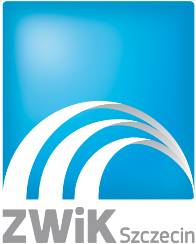 ZAPRASZA DO ZŁOŻENIA OFERTY 
W POSTĘPOWANIU O UDZIELENIE ZAMÓWIENIA,
KTÓREGO WARTOŚĆ JEST MNIEJSZA NIŻ KWOTA 130,000 zł 
NA USŁUGĘ PN:„Przegląd wirówki typu UCD 346-00-32 prod. GEA Westfalia Separator  zainstalowanej w Oczyszczalni Ścieków ZDROJE”……………………………………………………                           opracował                                                                                                                                                             ZATWIERDZAM………………………………………………..                      Dział Zamówień PublicznychOświadczenie o statusie dużego przedsiębiorcyZakład Wodociągów i Kanalizacji Sp. z o.o. w Szczecinie oświadcza, że posiada status dużego przedsiębiorcy w rozumieniu przepisów ustawy z dnia 8 marca 2013 r. o przeciwdziałaniu nadmiernym opóźnieniom w transakcjach handlowych (t.j. Dz.U. z 2020 r. poz. 935 ze zm.) oraz Załącznika nr 1 do Rozporządzenia Komisji (UE) nr 651/2014 z dnia 17 czerwca 2014 r. uznającego niektóre rodzaje pomocy za zgodne z rynkiem wewnętrznym w zastosowaniu art. 107 i 108 Traktatu (Dz. Urz. UE L 187 z 26.06.2014, str.1, z późn. zm.).ROZDZIAŁ I.	FORMA OFERTYWykonawcy sporządzą oferty zgodnie z wymaganiami Zapytania Ofertowego (ZO).Oferta musi być sporządzona czytelnie i w języku polskim.Oferta musi być podpisana przez osoby upoważnione do składania oświadczeń woli w imieniu wykonawcy. Wykonawca składa tylko jedną ofertę.Zamawiający nie dopuszcza składania ofert częściowych.Wykonawca ponosi wszelkie koszty związane z przygotowaniem i złożeniem oferty.Wartość szacunkowa przedmiotu zamówienia jest mniejsza niż kwota 130.000,00 złNiniejsze zapytanie ofertowe nie zobowiązuje Zamawiającego do dokonania wyboru oferty najkorzystniejszej. Złożone oferty nie stanowią ofert w rozumieniu przepisów Kodeksu Cywilnego i nie mogą być podstawą jakichkolwiek roszczeń.Zamawiający zastrzega sobie prawo do unieważnienia całości prowadzonego zapytania na każdym etapie, bez podania przyczyny.ROZDZIAŁ II.	OPIS PRZEDMIOTU ZAMÓWIENIAZakres zamówienia obejmuje:  wykonywanie serwisu okresowego względem wirówki typu UCD 346-00-32 prod. GEA Westfalia Separator po przepracowaniu 8000h, zgodnie z DTR producenta. Serwis ma odbyć się na terenie Oczyszczalni Ścieków „Zdroje” w Szczecinie przy ul. Wspólnej 41/43. Wykaz części do wykonania serwisu:łożyska bębna i ślimakakomplet pasów napędowychuszczelkiuszczelniaczesmary i olejeW ramach umowy Wykonawca zapewni własnym kosztem i staraniem: dojazd i pobyt grupy serwisowej, dostawę niezbędnych materiałów i części do miejsca wykonywania usługi,  utylizację odpadów.Termin wykonania przedmiotu zamówienia: 1 miesiąc od dnia zawarcia umowy.Zamawiający wymaga, aby okres rękojmi udzielony na wykonane prace nie był krótszy niż 12 miesięcy lub do następnego przeglądu, przypadającego po 8000 godzin pracy.ROZDZIAŁ III.	WYMAGANE OŚWIADCZENIA I DOKUMENTYZamawiający nie określa warunków udziału w postępowaniu.Dokumenty wymagane przez Zamawiającego, które należy dołączyć do oferty:formularz ofertowy, według wzoru stanowiącego Załącznik nr 1 do ZO,wykonawca przedstawi certyfikat że jest autoryzowanym przedstawicielem producenta,aktualny odpis z właściwego rejestru lub z centralnej ewidencji i informacji o działalności gospodarczej, jeżeli odrębne przepisy wymagają wpisu do rejestru lub ewidencji, w celu potwierdzenia, że w stosunku do wykonawcy nie otwarto likwidacji ani nie ogłoszono jego upadłości.odpowiednie pełnomocnictwo/upoważnienie – jeżeli uprawnienie do składania oświadczeń woli lub wiedzy w imieniu wykonawcy nie wynika z innych dokumentów złożonych przez Wykonawcę. Pełnomocnictwo/upoważnienie musi zostać podpisane przez osoby uprawnione do reprezentowania Wykonawcy.kopia polisy ubezpieczenia odpowiedzialności cywilnej w zakresie prowadzonej działalności związanej z przedmiotem zamówienia na kwotę nie niższą niż 200 000,00 złotych. ROZDZIAŁ IV.	TERMIN SKŁADANIA OFERTOfertę cenową wraz z wymaganymi dokumentami należy przesłać do dnia 23.06.2021 do godz. 9.45 za pośrednictwem Platformy Za termin złożenia oferty uważa się termin jej dotarcia do zamawiającego. Oferta złożona po terminie nie będzie rozpatrywana.Wszelkie pytania w sprawie postępowania można kierować na adres email:, e-mail: zwik@zwik.szczecin.plOsobą uprawnioną do bezpośredniego kontaktowania się z wykonawcami jest p. Adam Bartnicki , e-mail: a.bartnicki@zwik.szczecin.pl  , tel. 609 950 870  w godz. 07:00 – 15:00.ROZDZIAŁ V.	WYBÓR OFERTY NAJKORZYSTNIEJSZEJZamawiający dokona oceny ofert na podstawie kryterium „Cena ofertowa” – 100%.Cena obejmuje wszelkie koszty związane z realizacją zamówienia, w tym:     - koszty ubezpieczenia OC i NNW;- koszty wynagrodzenia pracowników wykonujących serwis;- koszty oleju, części i materiałów eksploatacyjnych niezbędnych do wykonania serwisu;- koszty transportu,- koszty wyjazdu i pobytu pracowników w Szczecinie,- koszty dodatkowe.Za najkorzystniejszą uznaną zostanie oferta z najniższą ceną netto.Oferta powinna zawierać wszelkie koszty związane z realizacją zamówienia.W toku badania i oceny ofert Zamawiający może żądać od Wykonawcy wyjaśnień i uzupełnień dotyczących treści złożonych ofert.Wykonawca pozostaje związany ofertą przez okres 30 dni. Bieg terminu związania ofertą rozpoczyna się wraz z upływem terminu składania ofert.Zamawiający może poprawić w tekście oferty oczywiste omyłki pisarskie oraz omyłki rachunkowe w obliczeniu ceny z uwzględnieniem konsekwencji rachunkowych dokonanych poprawek, jak również inne omyłki polegające na niezgodności oferty z ZO, nie powodujące istotnych zmian w treści oferty. Zamawiający niezwłocznie zawiadomi o tym fakcie Wykonawcę, którego oferta została poprawiona.ROZDZIAŁ VI.	FORMA ZAMÓWIENIA Zamawiający zawrze z Wykonawcą, którego oferta została uznana za najkorzystniejszą, UMOWĘ.Jeżeli wykonawca, którego oferta została wybrana, uchyla się od wykonania umowy, zamawiający może wybrać ofertę najkorzystniejszą spośród pozostałych ofert bez przeprowadzania ich ponownego badania i oceny.ROZDZIAŁ VII.	OBOWIĄZEK INFORMACYJNY W ZAKRESIE RODOKlauzula informacyjna:Na podstawie art. 13 i 14 Rozporządzenia Parlamentu Europejskiego i Rady (UE) 2016/679 z dnia 27 kwietnia 2016 r. w sprawie ochrony osób fizycznych w związku z przetwarzaniem danych osobowych i w sprawie swobodnego przepływu takich danych oraz uchylenia dyrektywy 95/46/WE (Dz. Urz. UE L. 119 z 04.05.2016, str. 1  ze zm. (dalej RODO) informujemy, że: administratorem danych osobowych jest: Zakład Wodociągów i Kanalizacji Sp. z o.o. w Szczecinie, ul. M. Golisza 10, 71-682 Szczecinkontakt do inspektora ochrony danych osobowych w: Zakładzie Wodociągów i Kanalizacji Sp. z o.o. w Szczecinie tel. 91 44 26 231, adres e-mail: iod@zwik.szczecin.pldane osobowe będą przetwarzane w celu przeprowadzenia postępowania o udzielenie zamówienia publicznego, wyłączonego ze stosowania przepisów ustawy z dnia 11 września 2019 r. – Prawo zamówień publicznych, ze względu na treść art. 2 ust. 1 pkt. 2 w związku z art. 5 ust. 1 pkt. 2 i ust. 4 pkt. 1 tej ustawy (zamówienie sektorowe o wartości mniejszej niż progi unijne dla zamawiających sektorowych); podstawą prawną przetwarzania jest obowiązek stosowania sformalizowanych zasad udzielania zamówień stosowanych w ZWiK Sp. z o.o. w Szczecinie oraz ustawa z dnia 23 kwietnia 1964r. – Kodeks cywilny.odbiorcami danych osobowych mogą być osoby lub podmioty, którym udostępniona zostanie dokumentacja dotycząca postępowania w oparciu o: przepisy prawa oraz umowy powierzenia przetwarzania danych, a także inni administratorzy danych, działający na mocy umów zawartych z Zamawiającym lub na podstawie powszechnie obowiązujących przepisów prawa, w tym: podmioty świadczące pomoc prawną, podmioty świadczące usługi pocztowe lub kurierskie, podmioty prowadzące działalność płatniczą (banki, instytucje płatnicze) - jeżeli dotyczydane osobowe będą przechowywane odpowiednio: - do czasu zakończenia niniejszego postępowania, - przez cały czas trwania umowy i okres jej rozliczania- do czasu przeprowadzania archiwizacji dokumentacji postępowania- w zakresie określonym w przepisach o archiwizacjiw odniesieniu do danych osobowych decyzje nie będą podejmowane w sposób zautomatyzowany ani profilowane, stosownie do art. 22 RODOosoba fizyczna, której dane dotyczą posiada: prawo żądania od administratora dostępu do swoich danych osobowych, do ich sprostowania, ograniczenia przetwarzania na zasadach określonych w RODO oraz w innych obowiązujących w tym zakresie przepisach prawaosobie fizycznej, której dane dotyczą przysługuje prawo wniesienia skargi do organu nadzorczego – Prezesa Urzędu Ochrony Danych Osobowych, gdy uzasadnione jest, iż dane osobowe przetwarzane są przez administratora niezgodnie z przepisami RODOdane niepozyskane bezpośrednio od osób, których dotyczą, obejmują w szczególności następujące kategorie odnośnych danych osobowych: dane kontaktowe, stosowne uprawnienia i kwalifikacje do wykonywania określonych czynności źródłem pochodzenia danych osobowych niepozyskanych bezpośrednio od osoby, której dane dotyczą może być: Wykonawca oraz źródła publicznie dostępne takie jak CEIDG, KRS. podanie danych nie jest obowiązkowe, jednakże ich niepodanie może uniemożliwić realizację celu, dla którego dane są zbieraneZamawiający nie planuje przekazywania danych do państwa trzeciego lub organizacji międzynarodowejZałącznik nr 1……………………………     (pieczęć nagłówkowa Wykonawcy)OFERTA WARUNKÓW REALIZACJI ZAMÓWIENIAJa (My), niżej podpisany(ni)  ……………………………………………………………działając w imieniu i na rzecz:……………………………………………………………………………………………………(pełna nazwa Wykonawcy)……………………………………………………………………………………………………(adres siedziby Wykonawcy)REGON: ………………………………………    NIP: …………………………………………nr telefonu: ……………………………………   nr faxu: ………………………………………e-mail: ………………………………………………………w odpowiedzi na zapytanie ofertowe pod nazwą:„Przegląd wirówki typu UCD 346-00-32 prod. GEA Westfalia Separator  zainstalowanej w Oczyszczalni Ścieków ZDROJE”składam(y) niniejszą ofertę: Oferuję(my) wykonanie przedmiotu zamówienia, zgodnie z opisem przedmiotu zamówienia i na warunkach płatności określonych w zapytaniu ofertowym za cenę umowną:brutto:  ………… PLN	(słownie: ……………………………………………………………)w tym podatek VAT – wg stawki 23% w kwocie: ……………………… PLNNa wykonane prace udzielamy gwarancji na okres do kolejnego planowanego Serwisu.Przedmiotowe zamówienie wykonamy w terminie 1 miesiąca od daty zawarcia umowy.Termin płatności naszych faktur określamy na 30 dni od daty dostarczenia Zamawiającemu faktury kompletnej i prawidłowo wystawionej.Ponadto oświadczamy, że:zapoznaliśmy się z Zapytaniem ofertowym wraz z załącznikami i nie wnosimy do niego zastrzeżeń;uzyskaliśmy od Zamawiającego wszystkie informacje konieczne do prawidłowego sporządzenia oferty i do wykonania zamówienia;nasza oferta zawiera .................. ponumerowanych stron.Oświadczamy, że oferta nie zawiera/zawiera/ (właściwe podkreślić) informacji stanowiącej tajemnicę przedsiębiorstwa w rozumieniu przepisów o zwalczaniu nieuczciwej konkurencji. Informacje takie zawarte są w następujących dokumentach.……………………………………………………………………………………………...…………………………………………………………………………………………………...Oświadczamy, że wypełniliśmy obowiązki informacyjne przewidziane w art. 13 lub art. 14 RODO1 wobec osób fizycznych, od których dane osobowe bezpośrednio lub pośrednio pozyskałem w celu ubiegania się o udzielenie zamówienia publicznego w niniejszym postępowaniu. 2.........................................
         (miejsce i data)...........................................................
    (podpisy i pieczęcie wykonawcy, a w przypadkuoferty wspólnej – podpis pełnomocnika wykonawców)Uwaga!	
Wykonawca nie jest obowiązany użyć formularzy określonych w SWZ, musi jednakże w stworzonym przez siebie dokumencie zamieścić wszystkie żądane w formularzu oświadczenia i informacje.rozporządzenie Parlamentu Europejskiego i Rady (UE) 2016/679 z dnia 27 kwietnia 2016 r. w sprawie ochrony osób fizycznych w związku z przetwarzaniem danych osobowych i w sprawie swobodnego przepływu takich danych oraz uchylenia dyrektywy 95/46/WE (ogólne rozporządzenie o ochronie danych) (Dz. Urz. UE L 119 z 04.05.2016, str. 1) oraz Dz. Urz. UE L 127 z 23.05.2018, str.22 W przypadku gdy wykonawca nie przekazuje danych osobowych innych niż bezpośrednio jego dotyczących lub zachodzi wyłączenie stosowania obowiązku informacyjnego, stosownie do art. 13 ust. 4 lub art. 14 ust. 5 RODO treści oświadczenia wykonawca nie składa (usunięcie treści oświadczenia np. przez jego wykreślenie).